Estado do Rio Grande do Sul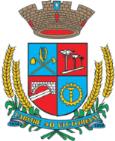 Câmara de Vereadores de Getúlio VargasRua Irmão Gabriel Leão, nº 681 – Fone/Fax: (54) 3341-3889 CEP 99.900-000 – Getúlio Vargas – RS www.getuliovargas.rs.leg.br | camaragv@camaragv.rs.gov.brA T A – N.º 1.999Aos seis dias do mês de maio do ano de dois mil e vinte e um (06-05-2021), às dezoito horas e trinta minutos (18h30min), reuniram-se os Senhores Vereadores da Câmara de Getúlio Vargas, Estado do Rio Grande do Sul, em Sessão Ordinária, na Sala das Sessões Eng. Firmino Girardello, localizada na Rua Irmão Gabriel Leão, prédio n.º 681, piso superior, na cidade de Getúlio Vargas, Estado do Rio Grande do Sul, sob a Presidência do Vereador Jeferson Wilian Karpinski, Secretariado pelo Vereador Aquiles Pessoa da Silva, 1.º Secretário. Presentes ainda, os seguintes Vereadores: Dianete Maria Rampazo Dalla Costa, Dinarte Afonso Tagliari Farias, Domingo Borges de Oliveira, Inês Aparecida Borba, Nilso João Talgatti, Paulo Dall Agnol e Sergio Batista Oliveira de Lima. Abertos os trabalhos da Sessão, o Senhor Presidente convidou o Secretário da Mesa Diretora para que efetuasse a leitura a leitura da Ata n.º 1.998 de 29-04-2021, que depois de lida, submetida à apreciação e colocada em votação, obteve aprovação unânime. Após, o Senhor Presidente convidou o Secretario para efetuar a leitura das correspondências recebidas, ficando registradas entre elas: ofício encaminhado pelo Sindicato Rural de Getúlio Vargas informando a assinatura de Termo de Fomento com o Executivo Municipal, com a finalidade de custear parte das despesas com a realização do VIII Fórum Norte Gaúcho de Milho e VII Fórum Norte Gaúcho do Trigo. Após, passou-se para o período do Grande Expediente, momento em que os Vereadores Ines Aparecida Borba e Dinarte Afonso Tagliari Farias fizeram o uso da palavra. Em seguida, foram apreciadas as seguintes proposições: PEDIDO DE INFORMAÇÕES N.º 002/2021, de 04-05-2021, de autoria da Vereadora Ines Aparecida Borba que solicita informações sobre o corte da árvore na Avenida Severiano de Almeida. Manifestaram-se os Vereadores Ines Aparecida Borba (duas vezes), Dinarte Afonso Tagliari Farias, Dianete Maria Rampazzo Dalla Costa, Domingo Borges de Oliveira e Sergio Batista Oliveira de Lima. Colocado o pedido de informações em votação foi aprovado por unanimidade. PEDIDO DE PROVIDÊNCIAS N.º 08/2021, de 04-05-2021, de autoria da Vereadora Dianete Maria Rampazzo Dalla Costa que solicita solicita a renovação da pintura nas vagas de estacionamento e canteiros no centro de nossa Cidade. Manifestou-se a autora do pedido. Colocado o pedido de providências em votação foi aprovado por unanimidade. PROJETO DE LEI N.º 065/2021, de 26-04-2021, de autoria do Executivo Municipal, que disciplina a concessão de patrocínio, na forma de apoio cultural, à radiodifusão comunitária no território do Município de Getúlio Vargas/RS. Não houve manifestações. Colocado o Projeto de Lei em votação foi aprovado por unanimidade. PROJETO DE LEI N.º 068/2021, de 04-05-2021, de autoria do Executivo Municipal, que autoriza o Poder Executivo Municipal a efetuar a contratação de 01 (um) Fonoaudiólogo, em caráter temporário de excepcional interesse público. Não houve manifestações. Colocado o Projeto de Lei em votação foi aprovado por unanimidade. PROJETO DE LEI N.º 069/2021, de 04-05-2021, de autoria do Executivo Municipal, que autoriza o Poder Executivo Municipal a efetuar a contratação de 01 (um) Técnico de Enfermagem em caráter temporário de excepcional interesse público. Não houve manifestações. Colocado o Projeto de Lei em votação foi aprovado por unanimidade. Com o término da discussão e votação da ordem do dia passou-se para o período do Pequeno Expediente, momento em que os Vereadores Sergio Batista Oliveira de Lima, Domingo Borges de Oliveira, Ines Aparecida Borba, Paulo Dall Agnol e Continua..........................................................................................................FL01/02Estado do Rio Grande do Sul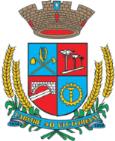 Câmara de Vereadores de Getúlio VargasRua Irmão Gabriel Leão, nº 681 – Fone/Fax: (54) 3341-3889 CEP 99.900-000 – Getúlio Vargas – RS www.getuliovargas.rs.leg.br | camaragv@camaragv.rs.gov.brATA 1.999.......................................................................................................FL.02/02Aquiles Pessoa da Silva, fizeram o uso da palavra. Por fim, o Senhor Presidente convocou os Vereadores para as próximas Sessões Ordinárias do Mês de Maio que ocorrerão nos dias 13 e 27. Como nada mais havia a ser tratado, foi encerrada a Sessão, e, para constar, eu, Aquiles Pessoa da Silva, 1.º Secretário da Mesa Diretora, lavrei a presente Ata que será assinada por mim e também pelo Vereador Jeferson Wilian Karpinski, Presidente desta Casa Legislativa. SALA DAS SESSÕES ENG. FIRMINO GIRARDELLO, 06 de maio de 2021.Jeferson Wilian Karpinski,Presidente.Aquiles Pessoa da Silva,1.º Secretário.